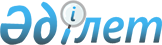 О внесении изменений в постановление Правительства Республики Казахстан от 28 октября 2006 года N 1025
					
			Утративший силу
			
			
		
					Постановление Правительства Республики Казахстан от 20 июня 2008 года N 598. Утратило силу постановлением Правительства Республики Казахстан от 28 сентября 2015 года № 800      Сноска. Утратило силу постановлением Правительства РК от 28.09.2015 № 800 (вводится в действие со дня его первого официального опубликования).      Правительство Республики Казахстан  ПОСТАНОВЛЯЕТ: 

      1. Внести в  постановление Правительства Республики Казахстан от 28 октября 2006 года N 1025 "О мерах по реализации поручений Президента Республики Казахстан по дальнейшему совершенствованию государственной языковой политики, данных Правительству на XII сессии Ассамблеи народов Казахстана" (САПП Республики Казахстан, 2006 г., N 40, ст. 440) следующие изменения: 

      ввести в состав Комиссии по дальнейшему совершенствованию государственной языковой политики, утвержденный указанным постановлением: Мынбая                       - вице-министра культуры и информации 

Дархана Камзабекулы            Республики Казахстан;       строку: "Кул-Мухаммед                - Министр культуры и информации 

Мухтар Абрарулы                Республики Казахстан"       изложить в следующей редакции: "Кул-Мухаммед                - Министр культуры и информации 

Мухтар Абрарулы                Республики Казахстан, заместитель 

                               председателя";        вывести из указанного состава: Шаханова Мухтара Шахановича, Есима Гарифоллу, Сабильянова Нуртая Салихулы, Жамишева Болата Бидахметовича, Мухамеджанова Бауржана Алимовича, Школьника Владимира Сергеевича, Сапарбаева Бердибека Машбековича, Мамашева Талгата Асылулы, Ермекбаева Куаныша Ермекбаевича, Абжанова Хангельды, Камзабекулы Дихана. 

      2. Настоящее постановление вводится в действие со дня подписания.         Премьер-Министр 

      Республики Казахстан                       К. Масимов 
					© 2012. РГП на ПХВ «Институт законодательства и правовой информации Республики Казахстан» Министерства юстиции Республики Казахстан
				